Комиссия Управления Федеральной антимонопольной службы по Свердловской области по контролю в сфере закупок (далее по тексту – Комиссия) в составе:***посредством использования интернет-видеоконференции, которая обеспечивает возможность участия сторон, в 15-00, при участии представителя: - заказчика в лице ГБУЗ СО «НПЦСВМП «Уральский институт кардиологии» *- уполномоченного органа в лице Департамента государственных закупок Свердловской области – *- заявителя в лице ООО «Нобл Стил – **рассмотрев жалобу ООО «Нобл Стил» (630022, г. Новосибирск, пер. 14-й Бронный, 63) о нарушении заказчиком в лице ГБУЗ СО «НПЦСВМП «Уральский институт кардиологии» (620004 Свердловская обл, Екатеринбург г, улица 8 марта, дом 78а), уполномоченным органом в лице Департамента государственных закупок Свердловской области (620004, Свердловская область, г. Екатеринбург, ул. Малышева, д. 101), его комиссией при осуществлении закупки путем проведения электронного аукциона на поставку медицинских расходных материалов (извещение № 0162200011820001595), Федерального Закона от 05 апреля 2013 года № 44-ФЗ «О контрактной системе в сфере закупок товаров, работ, услуг для обеспечения государственных и муниципальных нужд» (далее по тексту – Закон о контрактной системе), и в результате осуществления внеплановой проверки в соответствии со статьей 99, 106 Закона о контрактной системе,УСТАНОВИЛА:В Управление Федеральной антимонопольной службы по Свердловской области поступила жалоба ООО «Нобл Стил» (вх. № 01-23347 от 27.08.2020 г.) о нарушении заказчиком в лице ГБУЗ СО «НПЦСВМП «Уральский институт кардиологии», уполномоченным органом в лице Департамента государственных закупок Свердловской области его комиссией при осуществлении закупки путем проведения электронного аукциона на поставку медицинских расходных материалов (извещение № 0162200011820001595) Закона о контрактной системе, соответствующая требованиям статьи 105 Закона о контрактной системе. В своей жалобе заявитель ООО «Нобл Стил» указал, что описание объекта закупки противоречит требованиям Закона о контрактной системе. На основании приведенных доводов просит признать жалобу обоснованной.Представители заказчика, уполномоченного органа с доводами жалобы не согласились. Просили признать жалобу необоснованной.Жалоба рассмотрена в порядке, предусмотренном ст. 106 Закона о контрактной системе. Проведя анализ представленных материалов на рассмотрение жалобы, Комиссия Управления Федеральной антимонопольной службы по Свердловской области пришла к следующим выводам. 20.08.2020 г. на официальном сайте опубликовано извещение о проведении электронного аукциона № 0162200011820001595 и документация на поставку медицинских расходных материалов.Начальная (максимальная) цена контракта составила 32 940 711,50 рублей.В соответствии с п. 1 ч. 1 ст. 64 Закона о контрактной системе документация об электронном аукционе наряду с информацией, указанной в извещении о проведении такого аукциона, должна содержать следующую информацию: наименование и описание объекта закупки и условия контракта в соответствии со статьей 33 настоящего Федерального закона, в том числе обоснование начальной (максимальной) цены контракта.В силу п. 1 ч. 1 ст. 33 Закона о контрактной системе в описании объекта закупки указываются функциональные, технические и качественные характеристики, эксплуатационные характеристики объекта закупки (при необходимости). В описание объекта закупки не должны включаться требования или указания в отношении товарных знаков, знаков обслуживания, фирменных наименований, патентов, полезных моделей, промышленных образцов, наименование страны происхождения товара, требования к товарам, информации, работам, услугам при условии, что такие требования или указания влекут за собой ограничение количества участников закупки. Допускается использование в описании объекта закупки указания на товарный знак при условии сопровождения такого указания словами «или эквивалент» либо при условии несовместимости товаров, на которых размещаются другие товарные знаки, и необходимости обеспечения взаимодействия таких товаров с товарами, используемыми заказчиком, либо при условии закупок запасных частей и расходных материалов к машинам и оборудованию, используемым заказчиком, в соответствии с технической документацией на указанные машины и оборудование.Согласно п. 2 ч. 1 ст. 33 Закона о контрактной системе заказчик при описании в документации о закупке объекта закупки должен руководствоваться следующими правилами: использование при составлении описания объекта закупки показателей, требований, условных обозначений и терминологии, касающихся технических характеристик, функциональных характеристик (потребительских свойств) товара, работы, услуги и качественных характеристик объекта закупки, которые предусмотрены техническими регламентами, принятыми в соответствии с законодательством Российской Федерации о техническом регулировании, документами, разрабатываемыми и применяемыми в национальной системе стандартизации, принятыми в соответствии с законодательством Российской Федерации о стандартизации, иных требований, связанных с определением соответствия поставляемого товара, выполняемой работы, оказываемой услуги потребностям заказчика. Если заказчиком при составлении описания объекта закупки не используются установленные в соответствии с законодательством Российской Федерации о техническом регулировании, законодательством Российской Федерации о стандартизации показатели, требования, условные обозначения и терминология, в документации о закупке должно содержаться обоснование необходимости использования других показателей, требований, условных обозначений и терминологии.В соответствии с ч. 2 ст. 33 Закона о контрактной системе документация о закупке в соответствии с требованиями, указанными в части 1 статьи 33 Закона о контрактной системе, должна содержать показатели, позволяющие определить соответствие закупаемых товара, работы, услуги установленным заказчиком требованиям. При этом указываются максимальные и (или) минимальные значения таких показателей, а также значения показателей, которые не могут изменяться.Из смысла содержания ст. 33 Закона о контрактной системе следует, что заказчик вправе определить в аукционной документации такие требования к качеству, техническим и функциональным характеристикам товара, его комплектности, которые являются значимыми для заказчика, отвечают его потребности с учетом специфики его деятельности и обеспечивают эффективное использование бюджетных средств. Закон о контрактной системе не обязывает заказчика при определении характеристик товара в документации устанавливать такие характеристики, которые соответствовали бы всем существующим типам, моделям, видам товара.В п. 10.1 Части I «Общая часть» закупочной документации указано наименование предмета аукциона – Поставка медицинских расходных материалов.В п. 10.2 Части I «Общая часть» закупочной документации указано, что детальное описание объекта закупки, содержится в Части II «Описание объекта закупки».В соответствии с Частью II «Описание объекта закупки» закупочной документации указаны требования к функциональным характеристикам (потребительские свойства) поставляемых товаров (используемых материалов). Описание объекта закупки устанавливается заказчиком самостоятельно, исходя из его потребностей, а также в соответствии с обязательными требованиями к описанию объекта закупки, предусмотренными ст. 33 Закона о контрактной системе.Как пояснили на заседании Комиссии представители заказчика, формируя данные требования к характеристикам товара, заказчик определил свои потребности с учетом специфики своей деятельности и имеющейся потребности в закупке необходимого товара.В соответствии с п. 1 ст. 479 «Гражданского кодекса Российской Федерации (часть вторая)» от 26.01.1996 № 14-ФЗ (далее – ГК РФ) если договором купли-продажи предусмотрена обязанность продавца передать покупателю определенный набор товаров в комплекте (комплект товаров), обязательство считается исполненным с момента передачи всех товаров, включенных в комплект.Таким образом, из п. 1 ст. 479 ГК РФ следует, что комплект товара – это согласованный сторонами набор отдельных товаров, не обусловленный единством их применения. При этом, каждый из товаров входящий в комплект, является самостоятельным товаром, который может реализоваться и использоваться по своему целевому назначению, независимо от других товаров, включенных в комплект. Состав комплект является договорным условием исходя из норм ст. 479 ГК РФ.Кроме того, представитель заказчика пояснила, что в ответ на размещенный в ЕИС запрос цен ГБУЗ СО «Уральский институт кардиологии» было получено три коммерческих предложения от нескольких независимых друг от друга поставщиков.По данным коммерческим предложениям организации согласны поставить катетер диагностический в составе диагностического набора для трансрадиального доступа согласно характеристикам заказчика. Страна происхождения по одному коммерческому предложению указана США, по-другому – США, Япония, по третьему – Япония, Коста-Рика, Ирландия.Запросов о даче разъяснений положений документации об электронном аукционе в установленные законом сроки не поступало.Также, Комиссией Свердловского УФАС России установлено, что заказчиком был сделан запрос о подтверждении соответствия описания объекта закупки техническим характеристикам продукции в адрес производителя ООО «Медтроник», по данному запросу был дан ответ в адрес заказчика в котором указаны технические характеристики соответствующие техническому заданию заказчика.Вместе с тем, на момент рассмотрения жалобы по существу (03.09.2020) аукционной комиссией 31.08.2020 была проведена процедура рассмотрения первых частей заявок на участие в аукционе, по ее итогам составлен протокол рассмотрения заявок на участие в электронном аукционе от 31.08.2020 №0162200011820001595-0, подписанный присутствующими на заседании членами комиссии.В соответствии с указанным протоколом поступило 3 заявки от участников закупки. Участники закупки, заявкам которых присвоены идентификационные номера 108136749, 108137184, 108148261 допущены к участию в аукционе.Участники аукциона согласны поставить катетер диагностический в составе диагностического набора для трансрадиального доступа согласно характеристикам заказчика (страны происхождения Мексика, США, Ирландия, Коста-Рика, Япония, Бельгия, Вьетнам, Китай). На основании вышеизложенного и руководствуясь административным регламентом, утвержденным приказом ФАС России от 19.11.2014г. № 727/14, частью 8 статьи 106 Закона о контрактной системе, Комиссия, Р Е Ш И Л А:1. Жалобу ООО «Нобл Стил» признать необоснованной.2. В действиях Заказчика в лице ГБУЗ СО «НПЦСВМП «Уральский институт кардиологии», уполномоченного органа в лице Департамента государственных закупок Свердловской области, его комиссии нарушений Закона о контрактной системе не выявлено.3. Заказчику в лице ГБУЗ СО «НПЦСВМП «Уральский институт кардиологии», уполномоченному органу в лице Департамента государственных закупок Свердловской области, его комиссии предписание об устранении нарушений законодательства о контрактной системе не выдавать.Настоящее решение может быть обжаловано в судебном порядке в течение трех месяцев со дня его принятия.****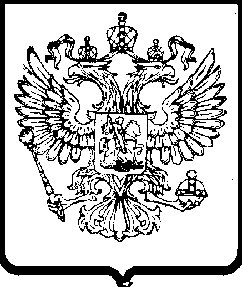 ФЕДЕРАЛЬНАЯ
АНТИМОНОПОЛЬНАЯ СЛУЖБАУПРАВЛЕНИЕФедеральной антимонопольной службы по Свердловской областиул. Московская, . Екатеринбург, 620014тел. (343) 377-00-83, факс (343) 377-00-84e-mail: to66@fas.gov.ru______________  №  ____________                   На  №              от     Государственное бюджетное учреждение здравоохранения Свердловской области «Научно-практический центр специализированных видов медицинской помощи «Уральский институт кардиологии»(ГБУЗ СО «НПЦСВМП «Уральский институт кардиологии»)620004 Свердловская обл., Екатеринбург г, улица 8 марта, дом 78аДепартамент государственных закупок Свердловской области620004, Свердловская область, г. Екатеринбург, ул. Малышева, д. 101ООО «Нобл Стил»630022, г. Новосибирск, пер. 14-й Бронный, 63ООО «РТС-тендер»http://www.rts-tender.ru РЕШЕНИЕпо жалобе № 066/06/33-3646/2020РЕШЕНИЕпо жалобе № 066/06/33-3646/2020г. Екатеринбург03.09.2020 г.№ п/пНаименование товараНаименование показателяСодержание (значение) показателяОбоснование, ссылка на нормативный документИнструкция участнику закупки по формированию предложения1.Диагностический набор для трансрадиального доступаКоличество – 1000 шт.1.1.Интродьюсер, 1 штНаличие-Соответствие1.1.1.Покрытие интродьюсера гидрофильноеНаличие-Соответствие1.1.2.Конструкция интродьюсера с гемостатическим клапаномНаличие-Соответствие1.1.3.Внутренний диаметр, Fr (мм)5 (1.67) ;  6 (2.0)-СоответствиеСоответствие1.1.4.Эффективная длина канюли, смНе менее 22 не более 26-Соответствие1.1.5.Сосудистый дилататор (расширитель)Наличие -Соответствие1.1.6.Минипроводник Наличие-Соответствие1.1.7.Размер (наружный диаметр) минипроводника, дюймовНе менее 0.020 не более 0.027-Соответствие1.1.8.Длина минипроводника, см80-Соответствие1.1.9.Игла для введенияМеталлическая или пластиковая-Соответствие1.1.9.1.Размер иглы для интродьюсера 5Fr, Ga21 -Соответствие1.1.9.2Размер иглы для интродьюсера 6Fr, GaНе менее 21 не более 23-Соответствие1.1.9.3.Длина иглы, ммНе менее 37,5 не более 41-Соответствие1.3.Катетеры диагностические, 1 штНаличие-Соответствие1.3.1.Диаметр катетера, Fr≥ 5  и  ≤ 5.2;5;6-СоответствиеСоответствиеСоответствие1.3.2.Длина катетера, сантиметр100;110;125-СоответствиеСоответствиеСоответствие1.3.3.Исследуемые сосудыКоронарные-Соответствие1.3.4.Количество боковых отверстий≥ 0  и  ≤ 2;≥ 6  и  ≤ 8-СоответствиеСоответствие1.3.5.Полимерная добавка  в наружном слое катетераНаличие-Соответствие1.3.6.Двойная оплетка из нержавеющей сталиНаличие-Соответствие1.3.7.Максимальное давление, psi1000 или 1200-Соответствие1.3.8.Совместимость с проводником 0,97 ммНаличие-Соответствие1.3.9.Спектр конфигураций кончика: Judkins Left, Judkins RightНаличие-Соответствие1.3.10.Рентгеноконтрастный кончикНаличие-Соответствие